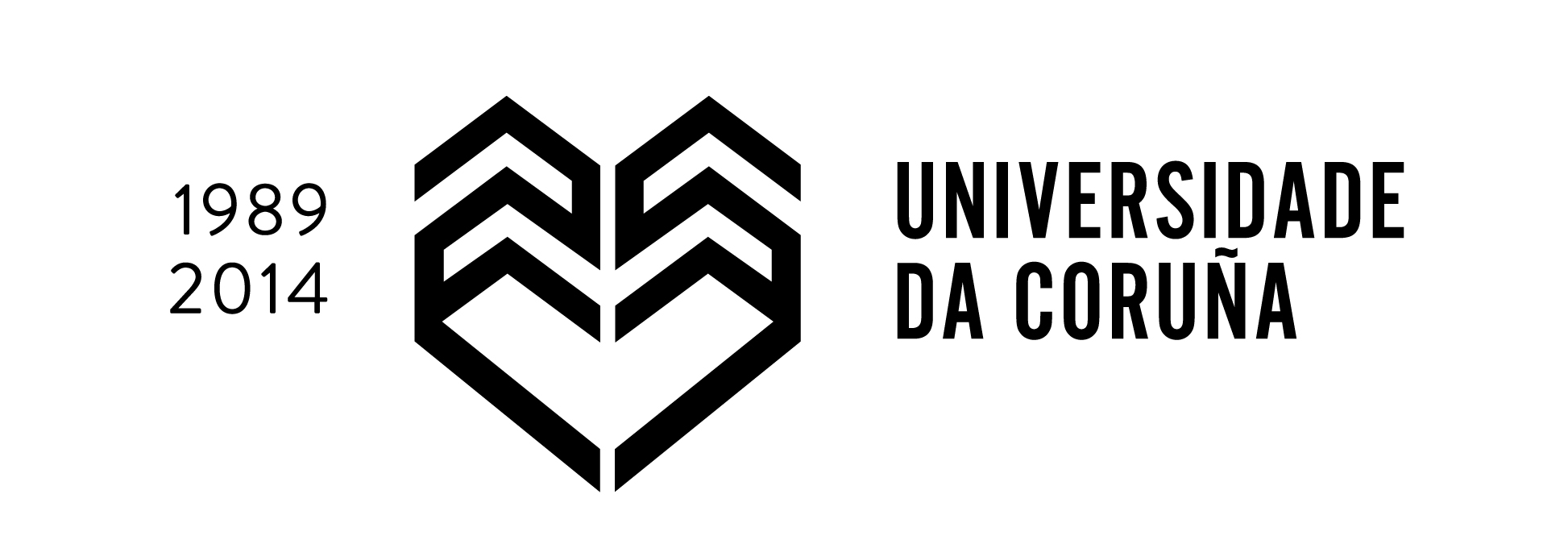 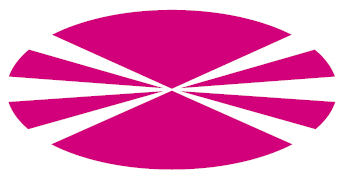 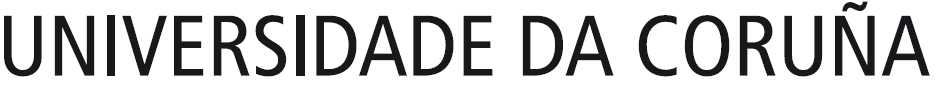 INFORME DO/A TITOR/A PROFESIONAL DE PRÁCTICAS EXTERNASCumprimente este formulario. Remítao por correo, fax ou mail ao enderezo de contacto. Esta información será utilizada para a avaliación definitiva do/a estudante.O/a titor/a D./Dna.:_________________________________________________________________________________ con DNI:________________________________________Nomeado pola empresa/institución: ___________________________________________________________________Informa sobre o tarefas realizadas durante o período de prácticas externas polo alumno/a:Apelidos e Nome: _________________________________________________________________________________DNI: ____________________________________________________________________________________________Centro: __________________________________________________________________________________________Titulación: ________________________________________________________________________________________Período de realización das prácticas (datas): ____________________________________________________________Horas de prácticas realizadas: ________________________________________________________________________Que as tarefas desenvolvidas polo/a alumno/a durante o período de prácticas adecuáronse ao establecido no proxecto formativo e merece a seguinte valoración:Neste senso o grao de desempeño das tarefas sinaladas merece a valoración de _____________ (valórese nunha escala de 0 a 10, sendo 0 moi deficiente e 10 excelente.A Coruña, ___ de ____________ de 20___Asdo.: ___________________________________ExcelenteMoi Bo/BoaBo/BoaRegularDeficienteNivel de coñecementos previosGrao de cumprimento do seu horario e tarefasNivel de iniciativaNivel de esforzoCalidade dos traballos realizadosCapacidade para resolver problemasNivel de competencias amosadoNivel de integración na empresa / instituciónObservacións e comentarios: De ser o caso, achego unha folla complementaria